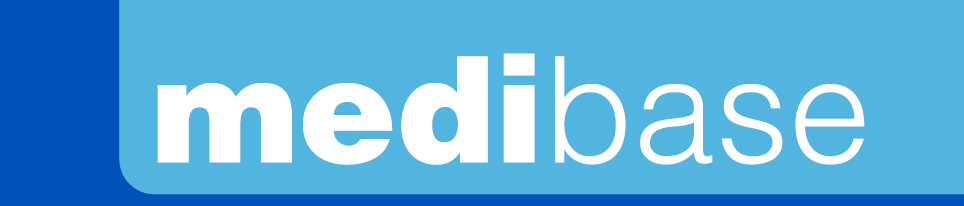 	Version 2.2   						Mise à jour 15/11/2022 par RGDésignation Protection pour capteursRéférence(s) Visuel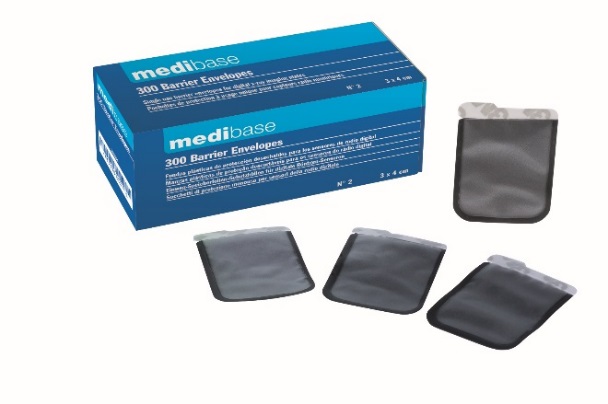 Description Pochettes de protection à usage unique pour les capteurs numériques.Caractéristiques et Données techniquesProtègent les capteurs numériques de la dégradation et de la détérioration, ainsi que de la salive du patient, grâce à la fermeture hermétique.Déchirement et enlèvement du capteur facile.Disponible en trois tailles : n°0 (2 x 3 cm)n°1 (4 x 3 cm) n°2 (3 x 4 cm).PackagingBoîte de 100 protections (n°0 et n°1).Boîte de 300 protections (n°3).Durée de vie A usage unique Indications d’utilisationInformations légales Hors classe